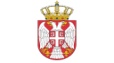 Република СрбијаОПШТИНА РАЧАНадлежни одсек за послове пољопривреде иСавет за безбедност саобраћаја општине РачаОБАВЕШТЕЊЕЗА ПОЉОПРИВРЕДНЕ ПРОИЗВОЂАЧЕ ОПШТИНЕ РАЧАОПШТИНА РАЧА У САРАДЊИ СА ПОЉОПРИВРЕДНОМ СТРУЧНОМ СЛУЖБОМ ''КРАГУЈЕВАЦ'' ИЗ КРАГУЈЕВЦА      О Р Г А Н И З У Ј ЕПОЉОПРИВРЕДНУ ТРИБИНУУ ПЕТАК,  ДАНА 28.10.2022.ГОДИНЕ СА ПОЧЕТКОМ У 12,00 ЧАСОВАПланиране теме су следеће:Безбедност саобраћаја са аспекта возача трактора, Савет за безбедност саобраћаја општине Рача Задругарство– Сузана Нешковић, ПССС Каргујевац IPARD – Стефанија Анђелковић, ПССС Каргујевац Субевнције за подизање вишегодишњих засада воћа и хмеља – Милош Јелић, ПССС КаргујевацПозивамо све заинтересоване пољопривредне произвођаче да се одазову позиву и присуствују пољопривредној трибини.